TECHNOLOGINĖS PRAKTIKOS ATASKAITOS STRUKTŪRATitulinis lapas. Rengiamas pagal žemiau pateiktą pavyzdį.Praktikos vietos aprašymas (1 puslapis). Šis skyrius skirtas praktikos aplinkos aprašymui ir įvertinimui. Jame:pristatoma įmonė/įstaiga, kurioje atlikta praktika;įvertinamos darbo sąlygos.Įvadas – trumpas darbo temos pristatymas, praktikos tikslai bei uždaviniai, atlikto darbo reikšmė (1–2 puslapiai).Studento praktinės veiklos aprašymas (apie 15 puslapių).Siūlomos aprašymo sudėtinės dalys: trumpa literatūros apžvalga (nebūtina, priklauso nuo praktikos užduoties), metodinė dalis (naudoti reagentai, prietaisai, eksperimentinė dalis), darbo rezultatai, jų analizė ir išvados.Darbe gali būti pateikiami grafikai, lentelės, paveikslai, schemos.Darbas ruošiamas Microsoft Word programa, 12 dydžio Times New Roman šriftu, 1,15 intervalo tarpais tarp eilučių.Technologinės praktikos apibendrinimas ir pasiūlymų pateikimas (1–2 puslapiai).Teorinių žinių pritaikymas praktikoje (kokias teorines žinias taikėte praktikoje, kaip jums tai sekėsi, kokių žinių jums trūko, atliekant praktines užduotis, kokių žinių įgijote praktikos metu, skaityta literatūra).Kokių kompetencijų įgijote praktikos metu (įvardykite, kokių įgūdžių įgijote kaip savo srities specialistas, pailiustruokite pavyzdžiais).Vertingiausios patirtys šios praktikos metu (konkretus įvardinimas ir paaiškinimas, kodėl tai vertinga).Jūsų, kaip specialisto, stipriosios ir silpnosios pusės (ką Jūs, kaip savo srities specialistas, geriausiai sugebate, kas yra sunkiausia? – šios praktikos patirtis).Praktikos tikslo ir uždavinių įgyvendinimas (kiek pavyko pasiekti praktikos tikslų ir uždavinių, koks rezultatas).Išvados apie praktikos naudą studentui ir įmonei.Argumentuoti pasiūlymai ar patarimai įmonei/įstaigai, kaip geriau organizuoti darbo, gamybinius procesus, kad jos veikla būtų efektyvesnė.Naudotos literatūros sąrašas.Priedai.Darbas turi būti paruoštas taisyklinga kalba. Darbas pateikiamas universiteto praktikos vadovui elektronine forma (PDF formatu) el. paštu. 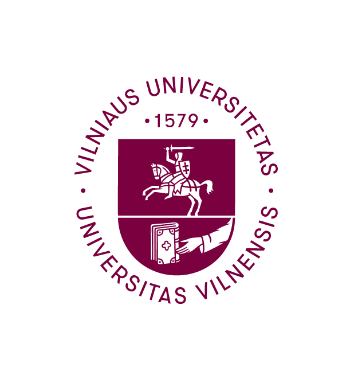 VILNIAUS UNIVERSITETASCHEMIJOS IR GEOMOKSLŲ FAKULTETASCHEMIJOS INSTITUTASKATEDROS PAVADINIMASVardas PavardėStudijų programos pavadinimasTechnologinės praktikos ataskaitaDARBO PAVADINIMASVilnius 20XXPraktika atlikta: ____________________________________________(įmonės/įstaigos pavadinimas)Praktikos vadovas: ____________________________________________(įmonėje/įstaigoje – vardas, pavardė, pareigos)Praktikos vadovas: ____________________________________________(Universitete – moksl. laipsnis, vardas, pavardė)